Podmiňovací způsob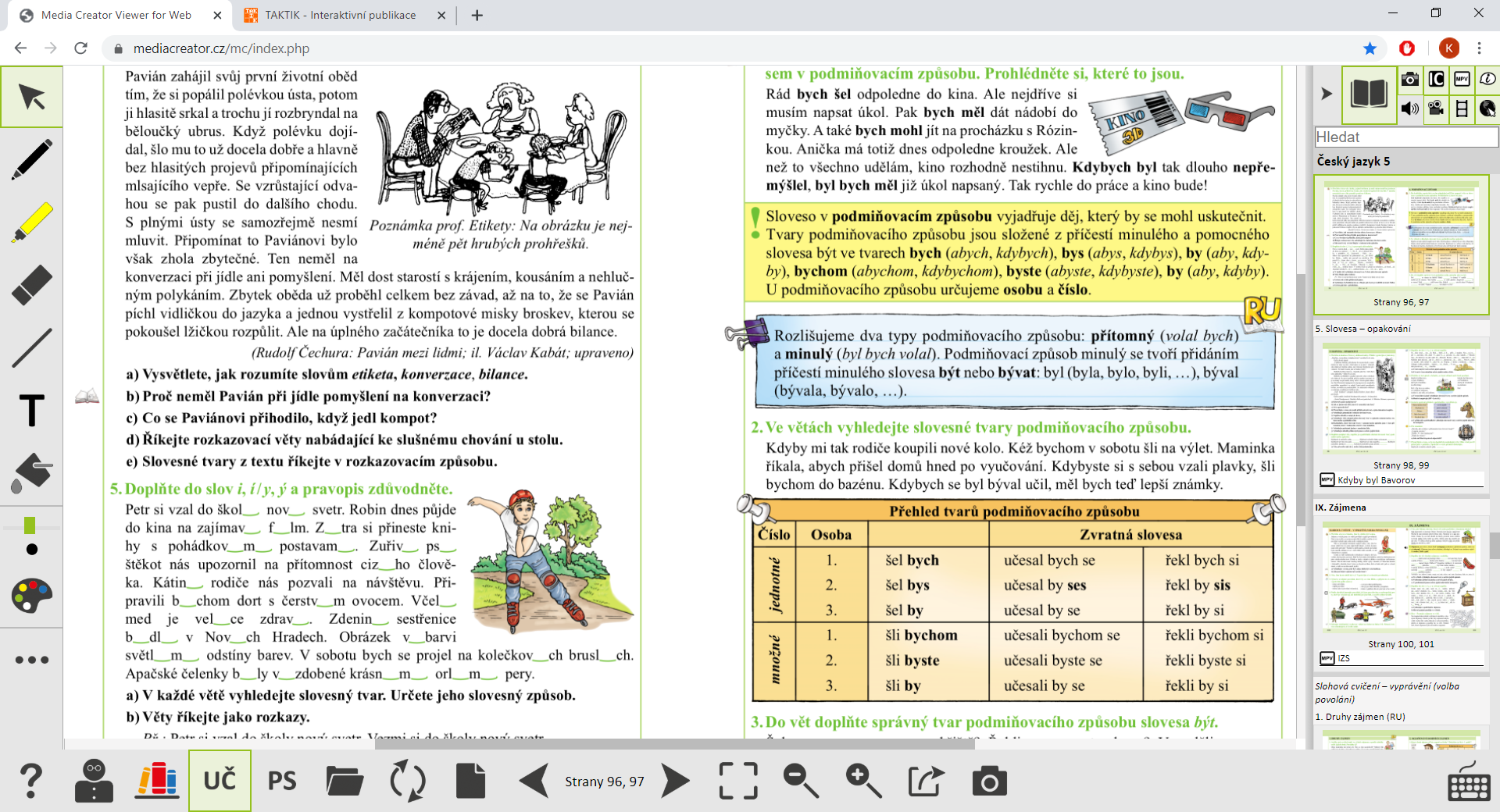 